ПРАВИТЕЛЬСТВО ХАНТЫ-МАНСИЙСКОГО АВТОНОМНОГО ОКРУГА - ЮГРЫПОСТАНОВЛЕНИЕот 16 сентября 2011 г. N 335-пО ПОРЯДКЕ ПРОВЕДЕНИЯВ ХАНТЫ-МАНСИЙСКОМ АВТОНОМНОМ ОКРУГЕ - ЮГРЕПУБЛИЧНОГО МЕРОПРИЯТИЯ НА ТЕРРИТОРИЯХ ОБЪЕКТОВКУЛЬТУРНОГО НАСЛЕДИЯ (ПАМЯТНИКАХ ИСТОРИИ И КУЛЬТУРЫ)В соответствии с Федеральным законом от 19 июня 2004 года N 54-ФЗ "О собраниях, митингах, демонстрациях, шествиях и пикетированиях", в целях упорядочения проведения публичного мероприятия на территориях объектов культурного наследия (памятниках истории и культуры) Правительство Ханты-Мансийского автономного округа - Югры постановляет:1. Утвердить прилагаемый Порядок проведения в Ханты-Мансийском автономном округе - Югре публичного мероприятия на территориях объектов культурного наследия (памятниках истории и культуры).2. Опубликовать настоящее постановление в газете "Новости Югры".ГубернаторХанты-Мансийскогоавтономного округа - ЮгрыН.В.КОМАРОВАПриложениек постановлению ПравительстваХанты-Мансийскогоавтономного округа - Югрыот 16 сентября 2011 г. N 335-пПОРЯДОКПРОВЕДЕНИЯ В ХАНТЫ-МАНСИЙСКОМ АВТОНОМНОМ ОКРУГЕ - ЮГРЕПУБЛИЧНОГО МЕРОПРИЯТИЯ НА ТЕРРИТОРИЯХ ОБЪЕКТОВКУЛЬТУРНОГО НАСЛЕДИЯ (ПАМЯТНИКАХ ИСТОРИИ И КУЛЬТУРЫ)1. Настоящий Порядок определяет процедуру организации и проведения в Ханты-Мансийском автономном округе - Югре публичного мероприятия на территориях объектов культурного наследия (памятниках истории и культуры) (далее - объекты культурного наследия).2. Публичное мероприятие на территориях объектов культурного наследия проводится с соблюдением требований Федеральных законов от 25 июня 2002 года N 73-ФЗ "Об объектах культурного наследия (памятниках истории и культуры) народов Российской Федерации", от 19 июня 2004 года N 54-ФЗ "О собраниях, митингах, демонстрациях, шествиях и пикетированиях", Закона Ханты-Мансийского автономного округа - Югры от 8 июня 2009 года N 81-оз "Об отдельных вопросах проведения публичного мероприятия в Ханты-Мансийском автономном округе - Югре", постановления Правительства Ханты-Мансийского автономного округа - Югры от 9 сентября 2011 года N 328-п "Об установлении норм предельной заполняемости территории (помещения) в местах проведения публичного мероприятия" и с учетом особенностей, предусмотренных настоящим Порядком.(в ред. постановления Правительства ХМАО - Югры от 21.11.2014 N 437-п)3. При согласовании с организаторами указанных публичных мероприятий места и (или) времени их проведения на территориях объектов культурного наследия, а также при их проведении исполнительным органам Ханты-Мансийского автономного округа - Югры, органам местного самоуправления муниципальных образований Ханты-Мансийского автономного округа - Югры необходимо:(в ред. постановления Правительства ХМАО - Югры от 27.12.2022 N 723-п)1) учитывать требования нормативных правовых актов, указанных в пункте 2 настоящего Порядка;2) обеспечивать бесперебойное функционирование объектов культурного наследия;3) обеспечивать реализацию конституционного права граждан на доступ к культурным ценностям, не допускать нарушения прав и законных интересов лиц, не являющихся участниками публичных мероприятий;4) обеспечивать сохранность объектов культурного наследия, а также принимать меры по предотвращению их разрушения или причинения им вреда, не допускать ухудшения состояния объектов культурного наследия.4. Нормы предельной заполняемости территории (помещения) в местах проведения публичного мероприятия на объектах культурного наследия устанавливаются в соответствии с пунктом 4 постановления Правительства Ханты-Мансийского автономного округа - Югры от 9 сентября 2011 года N 328-п "Об установлении норм предельной заполняемости территории (помещения) в местах проведения публичного мероприятия".5. Уведомление о проведении публичного мероприятия на территориях объектов культурного наследия подается в порядке, определенном Законом Ханты-Мансийского автономного округа - Югры от 8 июня 2009 года N 81-оз "Об отдельных вопросах проведения публичного мероприятия в Ханты-Мансийском автономном округе - Югре".(в ред. постановления Правительства ХМАО - Югры от 21.11.2014 N 437-п)6. В уведомлении о проведении публичного мероприятия на территориях объектов культурного наследия его организаторы, в случае намерения использовать звукоусиливающие технические средства, указывают также мощность используемой аппаратуры, а в случае если публичное мероприятие будет проводиться с использованием транспортных средств - в уведомлении указываются категории используемых транспортных средств.7. После получения от организатора публичного мероприятия уведомления о его проведении на территории объекта культурного наследия исполнительный орган Ханты-Мансийского автономного округа - Югры, осуществляющий функции по реализации единой государственной политики, нормативному правовому регулированию в сфере обеспечения прав граждан на проведение публичных мероприятий (далее - уполномоченный орган), администрация муниципального образования в срок не позднее первой половины следующего рабочего дня направляет в исполнительный орган Ханты-Мансийского автономного округа - Югры, уполномоченный осуществлять государственный контроль в области сохранения, использования, популяризации и государственной охраны объектов культурного наследия (далее - уполномоченный орган в области охраны объектов культурного наследия), копию данного уведомления.(п. 7 в ред. постановления Правительства ХМАО - Югры от 27.12.2022 N 723-п)8. Уполномоченный орган в области охраны объектов культурного наследия обязан в день получения копии уведомления о проведении публичного мероприятия дать мотивированное заключение о возможности проведения публичного мероприятия на территории объекта культурного наследия и не позднее дня, следующего за днем получения копии уведомления о проведении публичного мероприятия, направить его в уполномоченный орган, администрацию муниципального образования.9. Заключение уполномоченного органа в области охраны объектов культурного наследия о невозможности проведения публичного мероприятия на территории объекта культурного наследия является основанием для доведения уполномоченным органом, администрацией муниципального образования до сведения организатора публичного мероприятия обоснованных предложений об изменении места и (или) времени проведения публичного мероприятия, а также предложения об устранении несоответствия условий проведения публичного мероприятия в заявленном месте его проведения требованиям законодательства в области сохранения, использования и государственной охраны объектов культурного наследия народов Российской Федерации.10. Организаторы проведения публичного мероприятия на территории объекта культурного наследия обязаны непосредственно перед проведением публичного мероприятия дать участникам публичного мероприятия разъяснения относительно ценности объекта культурного наследия, предупредить о необходимости соблюдения требований, предусмотренных Федеральными законами от 19 июня 2004 года N 54-ФЗ "О собраниях, митингах, демонстрациях, шествиях и пикетированиях", от 25 июня 2002 года N 73-ФЗ "Об объектах культурного наследия (памятниках истории и культуры) народов Российской Федерации", иными федеральными законами, с учетом особенностей, предусмотренных настоящим Порядком.11. Основания и порядок приостановления и прекращения проведения публичного мероприятия на территории объекта культурного наследия установлены Федеральным законом от 19 июня 2004 года N 54-ФЗ "О собраниях, митингах, демонстрациях, шествиях и пикетированиях".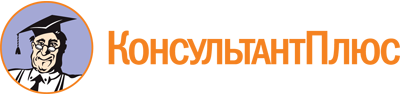 Постановление Правительства ХМАО - Югры от 16.09.2011 N 335-п
(ред. от 27.12.2022)
"О порядке проведения в Ханты-Мансийском автономном округе - Югре публичного мероприятия на территориях объектов культурного наследия (памятниках истории и культуры)"Документ предоставлен КонсультантПлюс

www.consultant.ru

Дата сохранения: 30.06.2023
 Список изменяющих документов(в ред. постановлений Правительства ХМАО - Югры от 21.11.2014 N 437-п,от 27.12.2022 N 723-п)Список изменяющих документов(в ред. постановлений Правительства ХМАО - Югры от 21.11.2014 N 437-п,от 27.12.2022 N 723-п)